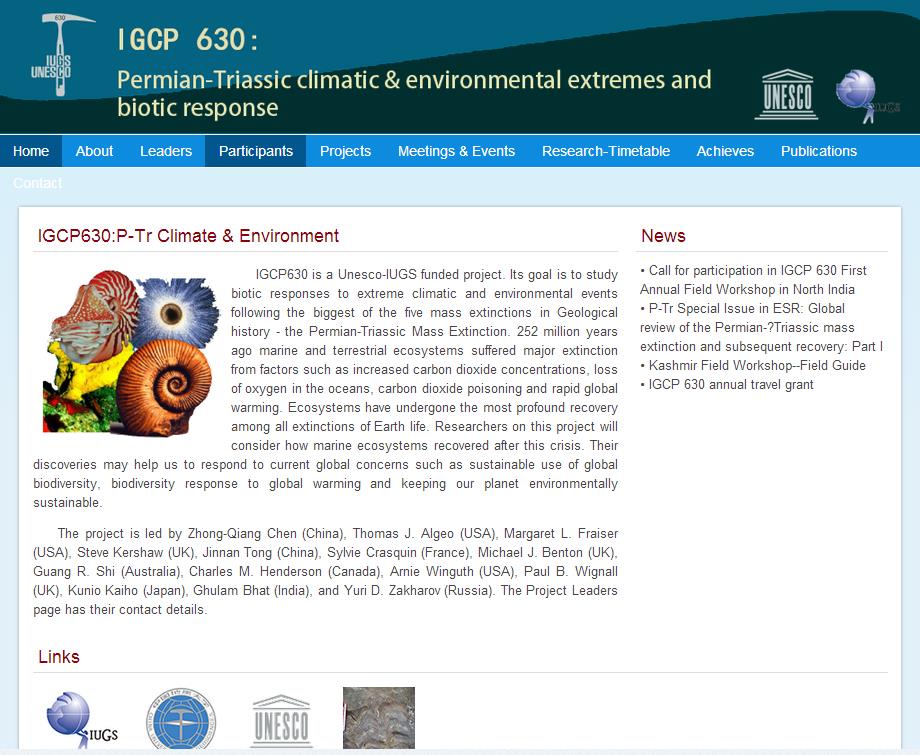 NATIONAL ACADEMY OF SCIENCES OF REPUBLIC OF ARMENIAINSTITUTE OF GEOLOGICAL SCIENCES IGCP 630 FIELD WORKSHOP 2017 IN ARMENIAPERMIAN AND TRIASSIC INTEGRATED STRATIGRAPHY AND CLIMATIC, ENVIRONMENTAL AND BIOTIC EXTREMESYEREVAN, ARMENIA, 8-14 OCTOBER 2017
Expression of interestFirst Name:												Second Name:											Country:												E-mail:													Telephone:												Comments																																																																 (In Comments section please mention your preliminary interest to (I) participate in the conference, (II) to make a presentation, (III) to participate in post-conference trips and (IV) intention to attend the meeting together with an accompanying person)Please return this form not later than January 16th, 2017 toIGCP630@geology.am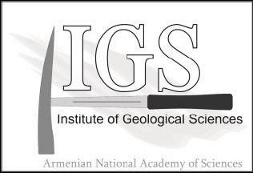 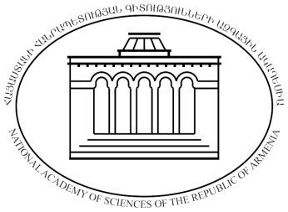 